Animal studies – equine studiesCore 1 – the industryCore 1 – the industryThis learning sequence develops the students’ understanding of the equine industry, its history, contemporary organisation, and how it contributes to the Australian economy. Students learn about the different stakeholders, and the rules and legislation specific to horses.Students gain an appreciation of the different parts of the industry and develop skills in the application of the associated standards and expectations.Duration of learningThe practical nature of Animal studies requires the concepts students learn throughout the learning sequence to be supported by repeated opportunities to apply the skills under supervised conditions.This learning sequence is designed to be completed over a period of 20 hours and can be adapted to suit each school context.It is suitable to be integrated with Equine studies Option E3 – introduction to riding.This unit was written to be delivered concurrently with Equine studies Option E3 – introduction to riding to meet indicative delivery hours.OutcomesA student:AS-1 identifies the range of industry goals and productsAS-2 evaluates breeds and individual animals in relation to meeting industry requirementsAS-5 describes market specifications for the industryAnimal studies course document © NSW Department of Education for and on behalf of the Crown in the State of New South Wales, 2021.RationaleThis course is intended for students seeking to further their knowledge and skills in particular animal industries that are relevant to their local context or interest.The Animal studies course provides the opportunity to extend and develop student interest beyond the scope of curriculum options from the NSW Education Standards Authority (NESA).This will consequently allow specialisation, which will promote the safe participation of students in the industry, add deep knowledge and understanding and develop advanced skills in the management and handling of the selected species.Provision of courses for Stage 5 must meet the needs of a diverse range of student needs including students with disability, high potential and gifted students, and students from diverse cultural backgrounds, to maximise their post-school opportunities.AimThe course aims to develop:an understanding and knowledge of the specific animal industryskills and knowledge in the management of a species to meet industry goalsan appreciation and awareness of safe work practices and management when using animalsan empathy and appreciation for the animal’s wellbeing.Purpose and audienceThis teaching resource is for teachers delivering or planning to deliver the course. The learning sequence demonstrates how a combination of outcomes can be used to develop teaching and learning activities. It also suggests a range of resources to support teachers when planning and teaching the course.When and how to use this documentUse this resource when designing learning activities that align with the course outcomes and content. The activities and resources can be used directly or may be adapted based on teacher judgment and knowledge of their students. Core and options topics may be taught concurrently or consecutively. Consult the Animal studies course document for further details on timing of core and options.Schools in NSW that use animals for educational purposes must satisfy the requirements of the Animal Research Act 1985 (NSW) and the Australian code for the care and use of animals for scientific purposes. The legislation is interpreted for schools on the Animals in Schools website and applies to all vertebrate animals.Learning sequencesThis sample learning sequence has been prepared by the NSW Department of Education. It has been developed as a guide for teachers to assist in the development of a teaching and learning program contextualised to an individual school's needs. The scope and depth of the content covered should relate to the school's context, expertise of the teachers delivering the course and the prior knowledge of the students. Plan learning activities that are inclusive and accommodate the needs of all students, in your classroom from the beginning. Some students may require more specific adjustments to allow them to participate on the same basis. Space is provided for adjustments and enhancements that are made to the learning sequence during its implementation, in order to meet the individual needs of students and to allow for differentiation of the Animal studies course. For further advice, see Additional information later in this document.Weeks 1–3Table 1 – equine studies – Core 1 – The industry weeks 1–3 learning sequenceWeeks 4 and 5Table 2 – equine studies – Core 1 – the industry weeks 4 and 5 learning sequenceWeeks 6–8Table 3 – equine studies – Core 1 – the industry weeks 6–8 learning sequenceAdditional informationThis resource has been designed to support schools with successful implementation of new curriculum, specifically the NSW Department of Education approved elective course, Animal Studies © NSW Department of Education for and on behalf of the Crown in right of the State of New South Wales, 2021.The resource is produced to assist schools with promoting and implementing the course for the first time. As the course may be taught by teachers from a range of key learning areas, the resource is designed to support teachers from a variety of KLA expertise.Resource evaluation and support: all curriculum resources are prepared through a rigorous process. Resources are periodically reviewed as part of our ongoing evaluation plan to ensure currency, relevance and effectiveness. For additional support or advice contact the Teaching and Learning Curriculum team by emailing secondaryteachingandlearning@det.nsw.edu.au.Differentiation: further advice to support Aboriginal and Torres Strait Islander students, EALD students, students with a disability and/or additional needs and High Potential and gifted students can be found on the Planning programming and assessing 7–12 webpage. This includes the Inclusion and differentiation 7–10 advice webpage.Assessment: further advice to support formative assessment is available on the Planning programming and assessing 7–12 webpage. This includes the Classroom assessment advice 7–10. For summative assessment tasks, the Assessment task advice 7–10 webpage is available.Consulted with: Curriculum and Reform, Inclusive Education, Multicultural Education, Aboriginal Outcomes and Partnerships, Animal Welfare Coordinator, and subject matter experts.Alignment to system priorities and/or needs: School Excellence Policy, School Success Model.Alignment to the School Excellence Framework: this resource supports the School Excellence Framework elements of curriculum (curriculum provision) and effective classroom practice (lesson planning, explicit teaching).Alignment to Australian Professional Teaching Standards: this resource supports teachers to address Australian Professional Teaching Standards 2.1.2, 2.3.2, 3.2.2, 7.2.2.Creation date: 16 December 2022Rights: © State of New South Wales, Department of EducationEvidence base‘The long-term vision is for a curriculum that supports teachers to nurture wonder, ignite passion and provide every young person with knowledge, skills and attributes that will help prepare them for a lifetime of learning, meaningful adult employment and effective future citizenship’ (NESA 2020:xi).The development of the course and the course document as part of department approved electives aims to respond to the goals articulated in NESA’s curriculum review. Consistent messages from the review include:‘flexibility’ was the word most used by teachers to describe the systemic change they wantteachers need more time to teach important knowledge and skillsstudents want authentic learning with real-world application.This teaching resource provides teachers with some examples of explicit and authentic learning experiences. The option to adjust these learning sequences leads to ‘increased local decision making in relation to the curriculum’ as this ‘is associated with higher levels of student performance’ (NESA 2020:52).The suggested strategies for teaching and learning align with the principles of explicit teaching. ‘The evidence shows that students who experience explicit teaching practices perform better than students who do not. Explicit teaching reduces the cognitive burden of learning new and complex concepts and skills, and helps students develop deep understanding’ (CESE 2020a:11).ReferencesAnimal studies course document © NSW Department of Education for and on behalf of the Crown in the State of New South Wales, 2021.AITSL (Australian Institute for Teaching and School Leadership (2017) ‘Feedback Factsheet’, AITSL, accessed 16 December 2022.AHIC (Australian Horse Industry Council) (2009) Code of Practice for the Horse Industry, AHIC, accessed 1 August 2023.Britannica (n.d.) Evolution of the horse, Britannica website, accessed 1 August 2023.CESE (Centre for Education Statistics and Evaluation) (2020a) What works best: 2020 update, NSW Department of Education, accessed 13 December 2022.CESE (Centre for Education Statistics and Evaluation) (2020b) What works best in practice, NSW Department of Education, accessed 13 December 2022.Commonwealth of Australia (n.d.) What is the difference between Policy, act, and Legislation in Australia?, Parlimentray Education Office, accessed 1 August 2023.NESA (NSW Education Standards Authority) (2020) Nurturing Wonder and Igniting Passion, designs for a new school curriculum: NSW Curriculum Review [PDF 1.12MB], NESA, accessed 13 December 2022.Oklahoma State University (n.d.) Breeds of Horses, Breeds of Livestock, accessed 1 August 2023.RDA Australia (Riding for the Disabled Association Australia) (2023) Riding for the Disabled Australia [website], accessed 1 August 2023.State of New South Wales (Department of Education) (2023) ‘Activating prior knowledge (Previously KWLH)’, Digital Learning Selector: Learning activities, NSW Department of Education website, accessed 1 August 2023.State of New South Wales (Department of Education) (2023) ‘Brainstorm’, Digital Learning Selector: Learning activities, NSW Department of Education website, accessed 1 August 2023.State of New South Wales (Department of Education) (2023) ‘Graphic Organisers’, Digital Learning Selector: Learning activities, NSW Department of Education webiste, accessed 1 August 2023.State of New South Wales (Department of Education) (2023) ‘Jigsaw’, Digital Learning Selector: Learning activities, NSW Department of Education website, accessed 1 August 2023.State of New South Wales (Department of Education) (2023) 'Horses – introduction', Animals in schools, NSW Department of Education website, accessed 1 August 2023.© State of New South Wales (Department of Education), 2023The copyright material published in this resource is subject to the Copyright Act 1968 (Cth) and is owned by the NSW Department of Education or, where indicated, by a party other than the NSW Department of Education (third-party material).Copyright material available in this resource and owned by the NSW Department of Education is licensed under a Creative Commons Attribution 4.0 International (CC BY 4.0) license.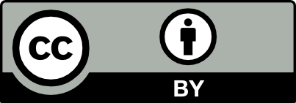 This license allows you to share and adapt the material for any purpose, even commercially.Attribution should be given to © State of New South Wales (Department of Education), 2023.Material in this resource not available under a Creative Commons license:the NSW Department of Education logo, other logos and trademark-protected materialmaterial owned by a third party that has been reproduced with permission. You will need to obtain permission from the third party to reuse its material.Links to third-party material and websitesPlease note that the provided (reading/viewing material/list/links/texts) are a suggestion only and implies no endorsement, by the New South Wales Department of Education, of any author, publisher, or book title. School principals and teachers are best placed to assess the suitability of resources that would complement the curriculum and reflect the needs and interests of their students.If you use the links provided in this document to access a third-party's website, you acknowledge that the terms of use, including licence terms set out on the third-party's website apply to the use which may be made of the materials on that third-party website or where permitted by the Copyright Act 1968 (Cth). The department accepts no responsibility for content on third-party websites.Outcomes and contentTeaching and learningEvidence of learningAdjustments and registrationOutcomesAS-1, AS-2ContentStudents:describe the objectives of the selected animal industry, for examplethe different breeds/strains of the species linked to different industry goalsthe range of enterprises or activities in the selected industry.TeacherIntroduce different uses of horses in Australia throughout history, including: pleasure riding, transport, war, racing, support, work. Discuss each use, using current examples such as Riding for the Disabled Association Australia (rda.org.au).Encourage students to use prior knowledge and making connections to contribute to discussion.Lead a class brainstorm on why some uses are not suitable for the world we live in today.StudentComplete brainstorming activity discussing the uses of horses throughout history. Use prior knowledge and making connections to contribute to class discussion around suitability of these uses in contemporary society.Develop a Venn diagram to convey the historical and contemporary uses of the horse. Include a current example, for example, Riding for the Disabled Association Australia (rda.org.au).TeacherProvide students with list of horse breeds used within Australia and readings/texts on each of the breeds. Explain that breeds are chosen generally on their suitability for specific activities. For example, Stockhorse for farm work/camp drafting. Remind students to use their critical reading strategies such as skimming and scanning, numbering the paragraphs and marking the text.StudentUse critical reading strategies to read through information on each breed. Complete a summary table of suitable breeds for different activities. Include the breed, activity it is suited to and characteristics of suitability.Using available onsite horses, students categorise and safely move them into groups. Groups to be determined by teacher and/or students depending on what horses are available to observe. Students identify the breed of each horse and the suitable activity, by observing their distinguishing characteristics. Students may use their previously constructed summary table to assist in grouping the horses.Students complete brainstorming activity and discuss the use of horses throughout history.Students participate in discussion around the suitability of breeds for each sector/discipline.Students successfully identify specific breeds of horses for each sector of the horse industry.Outcomes and contentTeaching and learningEvidence of learningAdjustments and registrationOutcomesAS-2ContentStudents:outline the history and significance of the industry, includingsignificant historical factors that have shaped the industryhow animal specifications have changed over timethe importance of the industry to the Australian culture and economy.TeacherExplain the evolution of the horse. Draw students’ attention to the relationship between the anatomical changes and the change in the use of horses and how these are related.Remind students of critical reading strategies and demonstrate these strategies for students to use when accessing Evolution of the horse.Support students in creating a timeline of the key events and developments in Australian history for the use of horses. This can include the arrival of horses in Australia, their use in war, transportation, sport and recreation. Students to present their timelines to the class, discussing the significant events and contributions of the horses in each period.StudentAccess Evolution of the horse and use critical reading strategies including skimming and scanning, numbering the paragraphs, marking the text and writing in the margins to understand and record the main ideas of the text.Develop a timeline to organise the significant changes to the horse and the industry over time. Include the following:the evolution of the horsethe significant anatomical changes that occur at different stages of timethe key uses of the horse in Australian history, including: war horses, carriage horses and other appropriate examples.Observe the horses available onsite. Using their knowledge of the evolution of the horse, identify key anatomical features of the horses that have developed over time and predict how these may have once looked in the earlier stages of evolution.Sketch the predictions annotating changes in anatomical features.Students correctly organise information into a sequential form showing the changes of horses and the industry over time.Outcomes and contentTeaching and learningEvidence of learningAdjustments and registrationOutcomesAS-5ContentStudents:understand the industry and its organisation, includinghow the industry operatesknowing the stakeholders and the role each plays in the industrythe role of the government and legislation in the industryoverview of compliance and how it impacts each stakeholdercontribution of the industry to Australia’s economy.TeacherProvide students with a KWL Chart. Initiate a class discussion about what they already know about the organisation of the industry.StudentsComplete the ‘What I know’ column of their own KWL Chart with everything they know about the organisation of the industry.TeacherDiscuss with the class about what they want to learn in relation to the Code of practice for the horse industry [PDF 634 KB].Explain the difference between policy and legislation.StudentDiscuss with a partner what they want to know about the policy and legislation relevant to the horse industry.Complete the ‘Want I want to know’ column of their KWL Chart.TeacherBreak class into small groups and give each group a section of the code of practice. Explain to students they will be completing a jigsaw activity by summarising their section of the policy and then presenting this back to the class.StudentComplete jigsaw activity and present their summary of the code of practice back to the class.TeacherExplain to students that the code of practice can have an impact on the sectors of the horse industry and provide examples.StudentIn small groups, students research the economic impacts of the equestrian industry in Australia. Students present their findings in their own chosen way.TeacherAsk students to share any of their questions from the W column that were answered.Have students record a summary in the ‘What I learned’ column of their own KWL Chart.StudentConduct research to complete KWL chart.Students complete their KWL chart with a correct summary of the horse industry organisation.Students use their research skills and correctly present their findings in relation to the economic impact of the equestrian industry in Australia.Students complete the ‘What I learned’ column of their own KWL Chart.